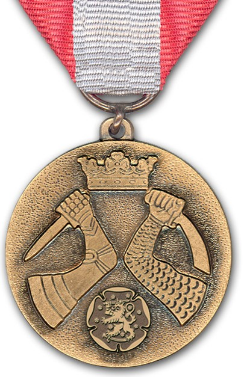 Pohjois-Karjalan Reserviupseeripiiri ryPIIRIN  ANSIOMITALIHAKEMUS									2SukunimiEtunimetSyntymäaikaSyntymäpaikkaAmmattiSotilasarvoOsoitePuhelinJäsenkerhoJäsenkerhoEsitetäänP KamP HamP HamP PamMitalin esittäjäMitalin esittäjäMitalin esittäjäMitalin esittäjäKerhoKerhoKerhoKerhoKerhoLaskutusosoiteLaskutusosoiteLaskutusosoiteLaskutusosoitePuhelinPuhelinPuhelinPuhelinPuhelinKerhon puheenjohtajan allekirjoitusKerhon puheenjohtajan allekirjoitusKerhon puheenjohtajan allekirjoitusKerhon puheenjohtajan allekirjoitusKerhon sihteerin allekirjoitusKerhon sihteerin allekirjoitusKerhon sihteerin allekirjoitusKerhon sihteerin allekirjoitusKerhon sihteerin allekirjoitusNimen selvennysNimen selvennysNimen selvennysNimen selvennysNimen selvennys Nimen selvennys Nimen selvennys Nimen selvennys Nimen selvennys Paikka ja aikaMahdollinen kerhon leimaAiottu mitalin luovutusaikaja -tilaisuusMitalin hinta (sisältää kunniakirjan)Pkam 50 €, Pham 40 €, Ppam 30 €.Entisen vaihto kannettavaan 10 €Mitalin mukana seuraa lasku esittäjälleLISÄPERUSTELUT TAUSTAPUOLELLE !LISÄPERUSTELUT TAUSTAPUOLELLE !Tehtävät kerhossaToiminta kerhossa ja aiemmissa kerhoissaMuu toiminta vapaaehtoisessa maanpuolustustyössä tms.Aikaisemmat Huomionosoitukset ja mahd. myöntämisaikaYhdistystasollaPiiritasollaLiittotasollaMuutErityistä